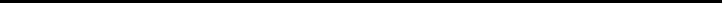 Resolution No.  ___________  Subject: Post Charter Cancellation of Post ____, District _____, Area _______________________________________________________________________________________________________________(DO NOT FILL IN ABOVE THIS LINE)RESOLUTIONWHEREAS,                                                                     , Post No. ________, District _____, Area _____,                             (name of post)Department of Washington, is located in ___________________________________, Washington, (and maintains a permanent post home at this location/does not maintain a permanent post home);                   (cross out one that does not apply)WHEREAS, the temporary post charter for Post No. ____ was issued on ___________________, and its permanent post charter was issued on ____________________;WHEREAS, Post No. ______ Articles of Incorporation was issued on ______________________;WHEREAS, the last monthly meeting of Post No. _____ was held on ___________________ with ____ members attending;WHEREAS, Post No. _____ (does or does not) have a Sons of the Legion Squadron or Riders Chapter;WHEREAS, Post No. _____ (does or does not) have any ceremonial rifles and/or static military equipment.WHEREAS, Post No. _____’s total membership for last year was ______;WHEREAS, Post No. ______ no longer has a positive presence in the community;WHEREAS, Post No. _____ has _____ members who have been made aware of the intended cancellation of the post charter; now, therefore, be itRESOLVED, that District _____, The American Legion, Department of Washington, requests the revocation of the charter of _______________________________, Post No. ______.